Unit 5A Study Guide Part 1                                                             Name______________________________________1)  Find the equation of the line that is: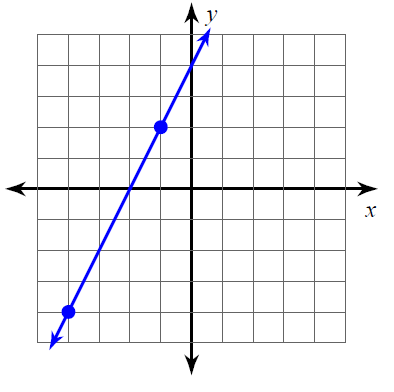 Parallel to the graphed line and passes through the point (2,8).Perpendicular to the graphed line and passes through the point (-10, 6). Find the equation of a line passing through the point (-6, 5) parallel to the line  .Find the equation of a line passing through the point (6, 3) perpendicular to the line  .Find the distance between the points (-18, 12) and (-1, -42).Identify the following in order to answer the questions below.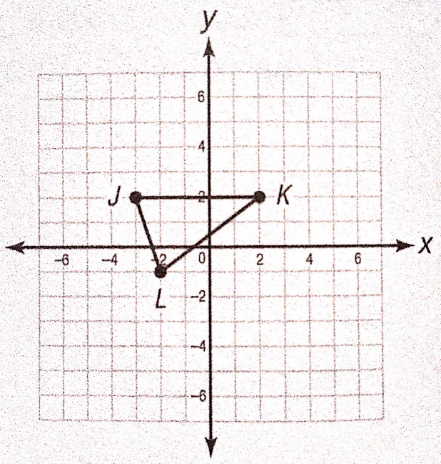 Slope of  _____            Length of ___________Slope of _____            Length of ___________Slope of _____            Length of ___________Is triangle JKL a right triangle?  Explain.________________________________________________________________________________________Is triangle JKL an isosceles triangle?Explain.________________________________________________________________________________________Identify the following in order to answer the questions below.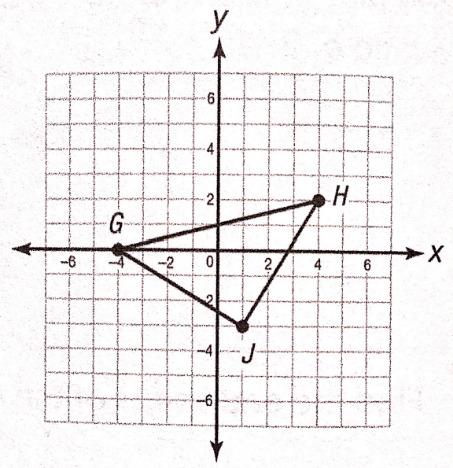 Slope of  _____            Length of ___________Slope of _____            Length of ___________Slope of _____            Length of ___________Is triangle GHJ a right triangle?  Explain.________________________________________________________________________________________Find the area of triangle GHJ. ______________________________________________________________________________________________Given points A(-3, -4) and B(5, 0), find the coordinates of the point P on segment  that partitions in the ratio 2 : 3.8)  Right Triangle ABC is shown below.  Points R and T are the midpoints of sides AB and BC, respectively.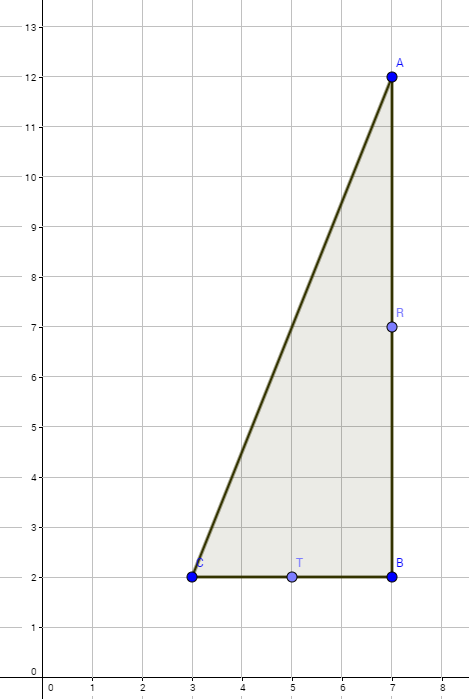 A.  Prove that the line that connects midpoints R and T is   parallel to side AC. (Show that the slope of line AC is equal to the slope of line RT).B.  Prove that the line that connects midpoints R and T is half the length of side AC. (Use the distance formula to find the length of side AC and RT.)